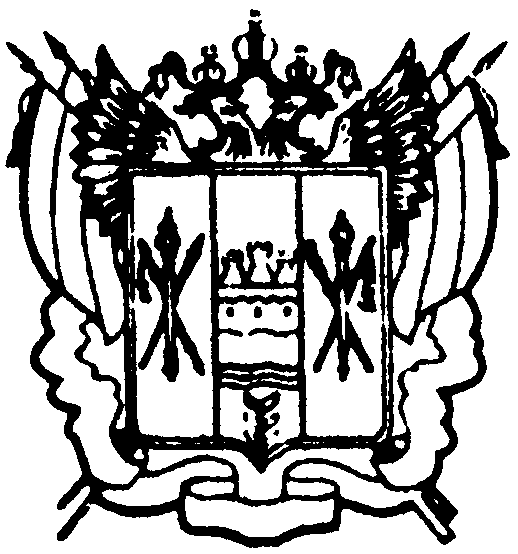 администрациЯ Цимлянского районаПОСТАНОВЛЕНИЕ21.08.2018    	                                   № 546                                        г. ЦимлянскО внесении изменений в постановление  Администрации Цимлянского района от 15.10.2013 № 1228 «Об утверждении муниципальной программы Цимлянского района «Социальная поддержка граждан»В соответствии с постановлением Администрации Цимлянского района от 01.03.2018 № 101 «Об утверждении Порядка разработки, реализации и оценки эффективности муниципальных программ Цимлянского района»,  решением Собрания депутатов Цимлянского района от 31.07.2018 №153 «О внесении изменений в решение Собрания депутатов Цимлянского района 26.12.2017 № 115 «О бюджете Цимлянского района на 2018 год и на плановый период 2019 и 2020 годов», Администрация Цимлянского районаПОСТАНОВЛЯЕТ:	1. Внести в постановление Администрации Цимлянского района от 15.10.2013 № 1228 «Об утверждении муниципальной программы «Социальная поддержка граждан» изменения, согласно приложению.2. Контроль за выполнением постановления возложить на заместителя главы Администрации Цимлянского района по социальной сфере Кузину С.Н.Глава Администрации Цимлянского района                                                                        В.В. СветличныйПостановление вноситуправление социальной защиты населенияПриложениек постановлению Администрации Цимлянского района21.08.2018 № 546ИЗМЕНЕНИЯ,вносимые в приложение к постановлению  Администрации Цимлянского района от 15.10.2013 № 1228 «Об утверждении  муниципальной программы Цимлянского района «Социальная поддержка граждан»1. Паспорт муниципальной программы Цимлянского района «Социальная поддержка граждан» изложить в редакции:«Паспортмуниципальной программы Цимлянского района«Социальная поддержка гражданами2. Паспорт  подпрограммы «Социальная поддержка отдельных категорий граждан» изложить в редакции:«Паспорт подпрограммы «Социальная поддержка отдельных категорий граждан»3. Паспорт подпрограммы «Совершенствование мер демографической политики в области социальной поддержки семьи и детей» изложить в редакции:«Паспортподпрограммы «Совершенствование мер демографической политики в области социальной поддержки семьи и детей»4. Приложения № 3, № 4 к муниципальной программе Цимлянского района «Социальная поддержка граждан» изложить в редакции:Приложение №3 к муниципальной программеЦимлянского района«Социальная поддержка граждан»Расходы  местного бюджета на реализацию муниципальной программы «Социальная поддержка граждан»Приложение № 4к муниципальной программеЦимлянского района«Социальная поддержка граждан»РАСХОДЫ на реализацию муниципальной программы «Социальная поддержка граждан»Верно: исполняющий обязанностиуправляющего делами                                                                                 Н.К. ГетмановаНаименование муниципальной программы-муниципальная программа Цимлянского района «Социальная поддержка граждан» (далее — муниципальная программа)Ответственный исполнитель  муниципальной программы -управление социальной защиты населения муниципального образования «Цимлянский район» Ростовской областиСоисполнители муниципальной программы-отсутствуютУчастники муниципальной программы -отдел образования Администрации Цимлянского района, Администрация Цимлянского района, муниципальное бюджетное учреждение «Центр социального обслуживания граждан пожилого возраста и инвалидов» Цимлянского районаПодпрограммы муниципальной программы-1. Социальная поддержка отдельных категорий граждан;2. Модернизация и развитие социального обслуживания населения, сохранение кадрового потенциала;3. Совершенствование мер демографической политики в области социальной поддержки семьи и детей;4. Старшее поколениеПрограммно-целевые инструменты муниципальной программы-отсутствуютЦели муниципальной программы-создание условий для роста благосостояния граждан — получателей мер социальной поддержки;повышение доступности социального обслуживания населенияЗадачи муниципальной программы-выполнение обязательств государства по социальной поддержке граждан;обеспечение потребностей граждан старших возрастов, инвалидов, включая детей-инвалидов в социальном обслуживании;создание благоприятных условий для жизнедеятельности семьи, функционирования института семьи, рождения детей;повышение качества предоставляемых пожилым людям и инвалидам социальных услуг путем внедрения новых форм обслуживанияЦелевые индикаторы и показатели муниципальной программы-уровень исполнения потребности по мерам социальной поддержки отдельным категориям граждан;доля граждан, получивших социальные услуги в учреждениях социального обслуживания, в общем числе граждан, обратившихся за получением социальных услуг в учреждения социального обслуживанияЭтапы и сроки реализации муниципальной программы-201-2020 годы.Этапы реализации не выделяютсяРесурсное обеспечение муниципальной программы-объем финансового обеспечения реализации муниципальной  программы  за 2014 - 2020 годы –  1897800,8 тыс. рублей, в том числе: 2014 год – 245341,1 тыс. рублей;2015 год – 270413,4 тыс. рублей;2016 год – 291049,5 тыс. рублей;2017 год – 263080,1 тыс. рублей;2018 год – 278981,7 тыс. рублей;2019 год – 267362,8 тыс. рублей;2020 год – 281572,2 тыс. рублей; средства областного бюджета – 1469649,5 тыс. рублей, в том числе:2014 год – 179756,0 тыс. рублей;2015 год – 197058,2 тыс. рублей;2016 год – 211799,2 тыс. рублей;                    2017 год – 199012,1 тыс. рублей;                    2018 год – 218267,0 тыс. рублей;                   2019 год – 225921,9 тыс. рублей;                  2020 год – 237835,1 тыс. рублей;  средства федерального бюджета – 398893,5 тыс. рублей, в том числе:2014 год – 62108,6 тыс. рублей;2015 год – 69358,6 тыс. рублей;2016 год – 74454,4 тыс. рублей;2017 год – 58553,8 тыс. рублей;2018 год – 54474,0 тыс. рублей;2019 год – 39524,8 тыс. рублей;2020 год – 40419,3 тыс. рублей;средства местного бюджета  - 29257,8 тыс. рублей, в том числе:2014 год – 3476,5 тыс. рублей;              2015 год – 3996,6 тыс. рублей;                            2016 год – 4795,9 тыс. рублей;                             2017 год – 5514,2 тыс. рублей;                            2018 год – 6240,7 тыс. рублей;                           2019 год – 1916,1 тыс. рублей;                            2020 год – 3317,8 тыс. рублей  -объем финансового обеспечения реализации муниципальной  программы  за 2014 - 2020 годы –  1897800,8 тыс. рублей, в том числе: 2014 год – 245341,1 тыс. рублей;2015 год – 270413,4 тыс. рублей;2016 год – 291049,5 тыс. рублей;2017 год – 263080,1 тыс. рублей;2018 год – 278981,7 тыс. рублей;2019 год – 267362,8 тыс. рублей;2020 год – 281572,2 тыс. рублей; средства областного бюджета – 1469649,5 тыс. рублей, в том числе:2014 год – 179756,0 тыс. рублей;2015 год – 197058,2 тыс. рублей;2016 год – 211799,2 тыс. рублей;                    2017 год – 199012,1 тыс. рублей;                    2018 год – 218267,0 тыс. рублей;                   2019 год – 225921,9 тыс. рублей;                  2020 год – 237835,1 тыс. рублей;  средства федерального бюджета – 398893,5 тыс. рублей, в том числе:2014 год – 62108,6 тыс. рублей;2015 год – 69358,6 тыс. рублей;2016 год – 74454,4 тыс. рублей;2017 год – 58553,8 тыс. рублей;2018 год – 54474,0 тыс. рублей;2019 год – 39524,8 тыс. рублей;2020 год – 40419,3 тыс. рублей;средства местного бюджета  - 29257,8 тыс. рублей, в том числе:2014 год – 3476,5 тыс. рублей;              2015 год – 3996,6 тыс. рублей;                            2016 год – 4795,9 тыс. рублей;                             2017 год – 5514,2 тыс. рублей;                            2018 год – 6240,7 тыс. рублей;                           2019 год – 1916,1 тыс. рублей;                            2020 год – 3317,8 тыс. рублей  Ожидаемые результаты реализации муниципальной программы-снижение бедности среди получателей мер социальной поддержки на основе расширения сферы применения адресного принципа ее предоставления;удовлетворение к 2020 году потребностей граждан пожилого возраста и инвалидов, включая детей-инвалидов, в постоянном постороннем уходе в сфере социального обслуживания населения;обеспечение поддержки и содействие социальной адаптации граждан, попавших в трудную жизненную ситуацию или находящихся в социально опасном положении;рост рождаемостиНаименование подпрограммы-«Социальная поддержка отдельных категорий граждан»Ответственный исполнитель -управление социальной защиты населения муниципального образования «Цимлянский район» Ростовской областиУчастники подпрограммы-Администрация Цимлянского районаПрограммно-целевые инструменты подпрограммы-отсутствуютЦели подпрограммы-повышение уровня жизни граждан — получателей мер социальной поддержкиЗадачи подпрограммы-выполнение социальных гарантий, предусмотренных действующим законодательством для отдельных категорий граждан Целевые индикаторы и показатели подпрограммы-доля граждан, получающих различные меры социальной поддержки в общей численности населения районаСроки реализации подпрограммы-2014-2020 годы.Этапы реализации не выделяютсяРесурсное обеспечение подпрограммыобъем финансового обеспечения реализации подпрограммы за 2014 - 2020 годы – 917938,2 тыс. рублей, в том числе:2014 год – 137985,0 тыс. рублей;2015 год – 148557,8 тыс. рублей;2016 год – 153529,8 тыс. рублей;2017 год – 124159,0 тыс. рублей;2018 год – 116657,8 тыс. рублей;2019 год – 116118,2 тыс. рублей;2020 год – 120930,6 тыс. рублей; средства областного бюджета – 707018,6 тыс. рублей, в том числе:2014 год – 101766,2 тыс. рублей;2015 год – 108527,8 тыс. рублей;2016 год – 110812,8 тыс. рублей;2017 год – 96505,8 тыс. рублей;2018 год – 93580,3 тыс. рублей;2019 год – 96268,8 тыс. рублей;2020 год – 99556,9 тыс. рублей;средства федерального бюджета – 189634,0 тыс. рублей, в том числе:2014 год – 33244,9 тыс. рублей;2015 год – 37079,3 тыс. рублей;2016 год – 39440,3 тыс. рублей;2017 год – 23770,8 тыс. рублей;2018 год – 18247,7 тыс. рублей;2019 год – 18856,9 тыс. рублей;2020 год – 18994,1 тыс. рублей;средства местного бюджета – 21285,6 тыс. рублей,в том числе:2014 год – 2973,9 тыс. рублей;2015 год – 2950,7 тыс. рублей;2016 год – 3276,7 тыс. рублей;2017 год – 3882,4 тыс. рублей;2018 год – 4829,8 тыс. рублей;2019 год – 992,5 тыс. рублей;2020 год – 2379,6 тыс. рублейОжидаемый результат реализации подпрограммы-улучшение качества жизни отдельных категорий граждан;повышение ранее достигнутого уровня обеспечения мерами социальной поддержки отдельных категорий граждан Наименование подпрограммы-«Совершенствование мер демографической политики в области социальной поддержки семьи и детей»Ответственный исполнитель-управление социальной защиты населения муниципального образования «Цимлянский район» Ростовской областиУчастники подпрограммы-отдел образования Администрации Цимлянского районаПрограммно-целевые инструменты подпрограммы-отсутствуютЦели подпрограммы-увеличение рождаемости и улучшение демографической ситуации в Цимлянском районе;улучшение уровня жизни семей, воспитывающих детей, повышение ценности института семьиЗадачи подпрограммы-предоставление мер социальной поддержки, направленных на стимулирование многодетности; организация отдыха и оздоровления детей, в том числе детей, находящихся в трудной жизненной ситуации;формирование общественного сознания, направленного на повышение статуса семьи, пропаганда ответственного родительства, профилактика безнадзорности несовершеннолетнихЦелевые индикаторы и показатели подпрограммы-отношение численности третьих и последующих детей, родившихся в отчетном финансовом году, к численности детей указанной категории, родившихся в году, предшествующем отчетному году;доля оздоровленных детей, находящихся в трудной жизненной ситуации, от численности детей, находящихся в трудной жизненной ситуации, подлежащих оздоровлению;доля детей, оставшихся без попечения родителей, 
в том числе переданных не родственникам (в приемные семьи, на усыновление (удочерение), под опеку (попечительство), семейные детские дома, патронатные семьи, находящихся в государственных (муниципальных) организациях всех типов; доля детей сирот и детей, оставшихся без попечения родителей, возвращенных из замещающих семей в государственные организации, от количества детей-сирот, принятых на воспитание в семьи граждан в отчетном году;среднегодовая численность населения районаЭтапы и сроки реализации подпрограммы-2014-2020 годы. Этапы реализации не выделяютсяРесурсное обеспечение подпрограммы-объем финансового обеспечения реализации подпрограммы за 2014 - 2020 годы – 706178,0 тыс. рублей, в том числе:2014 год – 79656,0 тыс. рублей;2015 год – 94034,4 тыс. рублей;2016 год – 103792,5 тыс. рублей;2017 год – 105460,2 тыс. рублей;2018 год – 114709,8 тыс. рублей;2019 год – 101572,1 тыс. рублей;2020 год – 106953,0 тыс. рублей; средства областного бюджета – 492852,0 тыс. рублей, в том числе:2014 год – 50637,6 тыс. рублей;2015 год – 61143,5 тыс. рублей;2016 год – 67817,3 тыс. рублей;2017 год – 69844,3 тыс. рублей;2018 год – 77678,8 тыс. рублей;2019 год – 80549,0 тыс. рублей;2020 год – 85181,5 тыс. рублей; средства федерального бюджета – 209259,5 тыс. рублей, в том числе:2014 год – 28863,7 тыс. рублей;2015 год – 32279,3 тыс. рублей;2016 год – 35014,1 тыс. рублей;2017 год – 34783,0 тыс. рублей;2018 год – 36226,3 тыс. рублей;2019 год – 20667,9 тыс. рублей;2020 год – 21425,2 тыс. рублей;средства местного  бюджета – 4066,5 тыс. рублей,в том числе:2014 год – 154,7 тыс. рублей;2015 год – 611,6 тыс. рублей;2016 год – 961,1 тыс. рублей;2017 год – 832,9 тыс. рублей;2018 год – 804,7 тыс. рублей;2019 год – 355,2 тыс. рублей;2020 год – 346,3 тыс. рублейОжидаемые результаты реализации подпрограммы-повышение уровня жизни семей с детьми;ежегодное увеличение числа рожденных детей;преобладание к 2020 году семейных форм устройства детей, оставшихся без попечения родителейНомер и наименование подпрограммы, основного мероприятия подпрограммы, мероприятия ведомственной целевой программыОтветственный  
исполнитель,   
соисполнители,  
 участникиКод бюджетной   
   классификации   
<1>Код бюджетной   
   классификации   
<1>Код бюджетной   
   классификации   
<1>Код бюджетной   
   классификации   
<1>Объем расходов всего (тыс.рублей)Расходы <2> (тыс. руб.), годыРасходы <2> (тыс. руб.), годыРасходы <2> (тыс. руб.), годыРасходы <2> (тыс. руб.), годыРасходы <2> (тыс. руб.), годыРасходы <2> (тыс. руб.), годыРасходы <2> (тыс. руб.), годыНомер и наименование подпрограммы, основного мероприятия подпрограммы, мероприятия ведомственной целевой программыОтветственный  
исполнитель,   
соисполнители,  
 участникиГРБСРзПрЦСРВРОбъем расходов всего (тыс.рублей)2014201520162017201820192020134567891011121314Муниципальная 
программа «Социальная поддержка граждан»     Всего, в том числе:           X    1897800,8245341,1270413,4291049,5263080,1278981,7267362,8281572,2Муниципальная 
программа «Социальная поддержка граждан»     УСЗН,       
всего9131747747,2228495,8251307,5271131,0241438,0255277,8243764,1256333,0Муниципальная 
программа «Социальная поддержка граждан»     отдел образования, всего907136859,415061,217296,618111,519835,121728,121622,923204,0Муниципальная 
программа «Социальная поддержка граждан»     Администрация Цимлянского района90213194,21784,11809,31807,01807,01975,81975,82035,2Подпрограмма 1  «Социальная поддержка отдельных категорий граждан»Всего по подпрограмме 1, в том числе:  X920533,1137985,0148557,8153529,8124159,0116657,8116118,2120930,6Подпрограмма 1  «Социальная поддержка отдельных категорий граждан»УСЗН913907338,9136200,9146748,5151722,8122352,0114682,0114142,4118895,4Подпрограмма 1  «Социальная поддержка отдельных категорий граждан»Администрация  Цимлянского района90213194,21784,11809,31807,01807,01975,81975,82035,2Основное мероприятие 1.1 Предоставление мер социальной поддержки ветеранов труда Ростовской области, в том числе по организации приема и оформления документов, необходимых для присвоения звания «Ветеран труда Ростовской области», за исключением проезда на железнодорожном и водном транспорте пригородного сообщения и на автомобильном транспорте пригородного межмуниципального и междугородного внутриобластного сообщенийУСЗН91310030417208244124,058,465,6Основное мероприятие 1.1 Предоставление мер социальной поддержки ветеранов труда Ростовской области, в том числе по организации приема и оформления документов, необходимых для присвоения звания «Ветеран труда Ростовской области», за исключением проезда на железнодорожном и водном транспорте пригородного сообщения и на автомобильном транспорте пригородного межмуниципального и междугородного внутриобластного сообщенийУСЗН9131003041720832110984,95103,95881,0Основное мероприятие 1.1 Предоставление мер социальной поддержки ветеранов труда Ростовской области, в том числе по организации приема и оформления документов, необходимых для присвоения звания «Ветеран труда Ростовской области», за исключением проезда на железнодорожном и водном транспорте пригородного сообщения и на автомобильном транспорте пригородного межмуниципального и междугородного внутриобластного сообщенийУСЗН913100304172083233909,91818,02091,9Основное мероприятие 1.1 Предоставление мер социальной поддержки ветеранов труда Ростовской области, в том числе по организации приема и оформления документов, необходимых для присвоения звания «Ветеран труда Ростовской области», за исключением проезда на железнодорожном и водном транспорте пригородного сообщения и на автомобильном транспорте пригородного межмуниципального и междугородного внутриобластного сообщенийУСЗН91310030410072080244316,269,742,560,072,072,0Основное мероприятие 1.1 Предоставление мер социальной поддержки ветеранов труда Ростовской области, в том числе по организации приема и оформления документов, необходимых для присвоения звания «Ветеран труда Ростовской области», за исключением проезда на железнодорожном и водном транспорте пригородного сообщения и на автомобильном транспорте пригородного межмуниципального и междугородного внутриобластного сообщенийУСЗН9131003041007208032127502,16472,13778,84250,56407,56593,2Основное мероприятие 1.1 Предоставление мер социальной поддержки ветеранов труда Ростовской области, в том числе по организации приема и оформления документов, необходимых для присвоения звания «Ветеран труда Ростовской области», за исключением проезда на железнодорожном и водном транспорте пригородного сообщения и на автомобильном транспорте пригородного межмуниципального и междугородного внутриобластного сообщенийУСЗН913100304100720803237042,62162,62230,02200,0220,0230,0Основное мероприятие 1.2 Предоставление мер социальной поддержки ветеранов труда и граждан, приравненных к ним, в том числе по организации приема и оформления документов, необходимых для присвоения звания «Ветеран труда», за исключением проезда на железнодорожном и водном транспорте пригородного сообщения и на автомобильном транспорте пригородного межмуниципального и междугородного внутриобластного сообщенийУСЗН91310030417205244469,7236,6233,1Основное мероприятие 1.2 Предоставление мер социальной поддержки ветеранов труда и граждан, приравненных к ним, в том числе по организации приема и оформления документов, необходимых для присвоения звания «Ветеран труда», за исключением проезда на железнодорожном и водном транспорте пригородного сообщения и на автомобильном транспорте пригородного межмуниципального и междугородного внутриобластного сообщенийУСЗН9131003041720532140607,320614,319993,0Основное мероприятие 1.2 Предоставление мер социальной поддержки ветеранов труда и граждан, приравненных к ним, в том числе по организации приема и оформления документов, необходимых для присвоения звания «Ветеран труда», за исключением проезда на железнодорожном и водном транспорте пригородного сообщения и на автомобильном транспорте пригородного межмуниципального и междугородного внутриобластного сообщенийУСЗН9131003041720532312983,36221,96761,4Основное мероприятие 1.2 Предоставление мер социальной поддержки ветеранов труда и граждан, приравненных к ним, в том числе по организации приема и оформления документов, необходимых для присвоения звания «Ветеран труда», за исключением проезда на железнодорожном и водном транспорте пригородного сообщения и на автомобильном транспорте пригородного межмуниципального и междугородного внутриобластного сообщенийУСЗН913100304100720502441052,0228,0144,0160,0260,0260,0Основное мероприятие 1.2 Предоставление мер социальной поддержки ветеранов труда и граждан, приравненных к ним, в том числе по организации приема и оформления документов, необходимых для присвоения звания «Ветеран труда», за исключением проезда на железнодорожном и водном транспорте пригородного сообщения и на автомобильном транспорте пригородного межмуниципального и междугородного внутриобластного сообщенийУСЗН9131003041007205032174161,920417,810967,513885,114080,514811Основное мероприятие 1.2 Предоставление мер социальной поддержки ветеранов труда и граждан, приравненных к ним, в том числе по организации приема и оформления документов, необходимых для присвоения звания «Ветеран труда», за исключением проезда на железнодорожном и водном транспорте пригородного сообщения и на автомобильном транспорте пригородного межмуниципального и междугородного внутриобластного сообщенийУСЗН9131003041007205032332359,86389,06476,06342,86576,06576,0Основное мероприятие 1.3 Предоставление мер социальной поддержки тружеников тыла, за исключением проезда на железнодорожном и водном транспорте пригородного сообщения и на автомобильном транспорте пригородного межмуниципального и междугородного внутриобластного сообщений УСЗН913100304172063231302,9647,6655,3Основное мероприятие 1.3 Предоставление мер социальной поддержки тружеников тыла, за исключением проезда на железнодорожном и водном транспорте пригородного сообщения и на автомобильном транспорте пригородного межмуниципального и междугородного внутриобластного сообщений УСЗН913100304100720603232251530,0420,3423,6436,7440,4Основное мероприятие 1.4 Предоставление мер социальной поддержки реабилитированных лиц и лиц, признанных пострадавшими от политических репрессий, и членов их семей, за исключением проезда на пригородном железнодорожном, водном транспорте и автомобильном транспорте пригородного межмуниципального сообщенияУСЗН9131003041720724421,711,010,7Основное мероприятие 1.4 Предоставление мер социальной поддержки реабилитированных лиц и лиц, признанных пострадавшими от политических репрессий, и членов их семей, за исключением проезда на пригородном железнодорожном, водном транспорте и автомобильном транспорте пригородного межмуниципального сообщенияУСЗН913100304172073211798,2927,7870,5Основное мероприятие 1.4 Предоставление мер социальной поддержки реабилитированных лиц и лиц, признанных пострадавшими от политических репрессий, и членов их семей, за исключением проезда на пригородном железнодорожном, водном транспорте и автомобильном транспорте пригородного межмуниципального сообщенияУСЗН91310030417207323328,3159,7168,6Основное мероприятие 1.4 Предоставление мер социальной поддержки реабилитированных лиц и лиц, признанных пострадавшими от политических репрессий, и членов их семей, за исключением проезда на пригородном железнодорожном, водном транспорте и автомобильном транспорте пригородного межмуниципального сообщенияУСЗН9131003041007207024456,010,15,718,011,111,1Основное мероприятие 1.4 Предоставление мер социальной поддержки реабилитированных лиц и лиц, признанных пострадавшими от политических репрессий, и членов их семей, за исключением проезда на пригородном железнодорожном, водном транспорте и автомобильном транспорте пригородного межмуниципального сообщенияУСЗН913100304100720703213157,5878,3402,0607,9621,0648,3Основное мероприятие 1.4 Предоставление мер социальной поддержки реабилитированных лиц и лиц, признанных пострадавшими от политических репрессий, и членов их семей, за исключением проезда на пригородном железнодорожном, водном транспорте и автомобильном транспорте пригородного межмуниципального сообщенияУСЗН91310030410072070323947,2214,6152,6180,0200,0200,0Основное мероприятие 1.5 Предоставление мер социальной поддержки  отдельных категорий граждан, работающих и проживающих в сельской местностиУСЗН91310030417209244857,9410,8447,1Основное мероприятие 1.5 Предоставление мер социальной поддержки  отдельных категорий граждан, работающих и проживающих в сельской местностиУСЗН9131003041720932187070,141371,545698,6Основное мероприятие 1.5 Предоставление мер социальной поддержки  отдельных категорий граждан, работающих и проживающих в сельской местностиУСЗН913100304100720902442381,1466,1450,0470,0470,0525,0Основное мероприятие 1.5 Предоставление мер социальной поддержки  отдельных категорий граждан, работающих и проживающих в сельской местностиУСЗН91310030410072090321208301,846468,544944,037585,938968,140335,3Основное мероприятие 1.6 Предоставление гражданам в целях оказания социальной поддержки субсидий на оплату жилых помещений и коммунальных услугУСЗН91310030417210244275,3140,0135,3Основное мероприятие 1.6 Предоставление гражданам в целях оказания социальной поддержки субсидий на оплату жилых помещений и коммунальных услугУСЗН9131003041721032126573,612312,914260,7Основное мероприятие 1.6 Предоставление гражданам в целях оказания социальной поддержки субсидий на оплату жилых помещений и коммунальных услугУСЗН91310030410072100244929,0172,0180,0187,0195,0195,0Основное мероприятие 1.6 Предоставление гражданам в целях оказания социальной поддержки субсидий на оплату жилых помещений и коммунальных услугУСЗН9131003041007210032174732,314724,613574,314932,315468,716032,4Основное мероприятие 1.7 Предоставление материальной и иной помощи для погребения  УСЗН     913100304172122447,93,94,0Основное мероприятие 1.7 Предоставление материальной и иной помощи для погребения  УСЗН     91310030417212321768,6371,0397,6Основное мероприятие 1.7 Предоставление материальной и иной помощи для погребения  УСЗН     91310030417212323175,5100,075,5Основное мероприятие 1.7 Предоставление материальной и иной помощи для погребения  УСЗН     9131003041007212024429,65,45,05,56,86,9Основное мероприятие 1.7 Предоставление материальной и иной помощи для погребения  УСЗН     913100304100721203211946,0343,3292,5421,0442,0447,2Основное мероприятие 1.7 Предоставление материальной и иной помощи для погребения  УСЗН     91310030410072120323616,4111,091,4132,0132,0150,0Основное мероприятие 1.8 Организация исполнительно-распорядительных функций, связанных с реализацией переданных государственных работы по оформлению и назначению адресной социальной помощи в соответствии с Областным законом от 22 октября 2004 года             № 174-ЗС «Об адресной социальной помощи в Ростовской области»УСЗН     9131006041721112115569,97933,47636,5Основное мероприятие 1.8 Организация исполнительно-распорядительных функций, связанных с реализацией переданных государственных работы по оформлению и назначению адресной социальной помощи в соответствии с Областным законом от 22 октября 2004 года             № 174-ЗС «Об адресной социальной помощи в Ростовской области»УСЗН     913100604172111221312,4695,0617,4Основное мероприятие 1.8 Организация исполнительно-распорядительных функций, связанных с реализацией переданных государственных работы по оформлению и назначению адресной социальной помощи в соответствии с Областным законом от 22 октября 2004 года             № 174-ЗС «Об адресной социальной помощи в Ростовской области»УСЗН     913100604172112441538,7836,0702,7Основное мероприятие 1.8 Организация исполнительно-распорядительных функций, связанных с реализацией переданных государственных работы по оформлению и назначению адресной социальной помощи в соответствии с Областным законом от 22 октября 2004 года             № 174-ЗС «Об адресной социальной помощи в Ростовской области»УСЗН     9131006041721185218,58,510,0Основное мероприятие 1.8 Организация исполнительно-распорядительных функций, связанных с реализацией переданных государственных работы по оформлению и назначению адресной социальной помощи в соответствии с Областным законом от 22 октября 2004 года             № 174-ЗС «Об адресной социальной помощи в Ростовской области»УСЗН     9131006041007211012131170,46051,36133,46340,16322,86322,8Основное мероприятие 1.8 Организация исполнительно-распорядительных функций, связанных с реализацией переданных государственных работы по оформлению и назначению адресной социальной помощи в соответствии с Областным законом от 22 октября 2004 года             № 174-ЗС «Об адресной социальной помощи в Ростовской области»УСЗН     913100604100721101299714,41826,21815,51936,81936,82199,1Основное мероприятие 1.8 Организация исполнительно-распорядительных функций, связанных с реализацией переданных государственных работы по оформлению и назначению адресной социальной помощи в соответствии с Областным законом от 22 октября 2004 года             № 174-ЗС «Об адресной социальной помощи в Ростовской области»УСЗН     913100604100721101223218,9613,9637,0656,0656,0656,0Основное мероприятие 1.8 Организация исполнительно-распорядительных функций, связанных с реализацией переданных государственных работы по оформлению и назначению адресной социальной помощи в соответствии с Областным законом от 22 октября 2004 года             № 174-ЗС «Об адресной социальной помощи в Ростовской области»УСЗН     913100604100721102444482,7847,81210,9808,0808,0808,0Основное мероприятие 1.8 Организация исполнительно-распорядительных функций, связанных с реализацией переданных государственных работы по оформлению и назначению адресной социальной помощи в соответствии с Областным законом от 22 октября 2004 года             № 174-ЗС «Об адресной социальной помощи в Ростовской области»УСЗН     9131006041007211085211,53,52,02,02,02,0Основное мероприятие 1.8 Организация исполнительно-распорядительных функций, связанных с реализацией переданных государственных работы по оформлению и назначению адресной социальной помощи в соответствии с Областным законом от 22 октября 2004 года             № 174-ЗС «Об адресной социальной помощи в Ростовской области»УСЗН     91301130419999122276,5276,5____Основное мероприятие 1.8 Организация исполнительно-распорядительных функций, связанных с реализацией переданных государственных работы по оформлению и назначению адресной социальной помощи в соответствии с Областным законом от 22 октября 2004 года             № 174-ЗС «Об адресной социальной помощи в Ростовской области»УСЗН     913100604199998521,01,0____Основное мероприятие 1.8 Организация исполнительно-распорядительных функций, связанных с реализацией переданных государственных работы по оформлению и назначению адресной социальной помощи в соответствии с Областным законом от 22 октября 2004 года             № 174-ЗС «Об адресной социальной помощи в Ростовской области»УСЗН     913100604199998515,03,02,0____Основное мероприятие 1.8 Организация исполнительно-распорядительных функций, связанных с реализацией переданных государственных работы по оформлению и назначению адресной социальной помощи в соответствии с Областным законом от 22 октября 2004 года             № 174-ЗС «Об адресной социальной помощи в Ростовской области»УСЗН     913100604100S412024441,641,6Основное мероприятие 1.8 Организация исполнительно-распорядительных функций, связанных с реализацией переданных государственных работы по оформлению и назначению адресной социальной помощи в соответствии с Областным законом от 22 октября 2004 года             № 174-ЗС «Об адресной социальной помощи в Ростовской области»УСЗН     913100604100S4120244743,4743,4Основное мероприятие 1.8 Организация исполнительно-распорядительных функций, связанных с реализацией переданных государственных работы по оформлению и назначению адресной социальной помощи в соответствии с Областным законом от 22 октября 2004 года             № 174-ЗС «Об адресной социальной помощи в Ростовской области»Администрация 902100604172116213593,41784,11809,3Основное мероприятие 1.8 Организация исполнительно-распорядительных функций, связанных с реализацией переданных государственных работы по оформлению и назначению адресной социальной помощи в соответствии с Областным законом от 22 октября 2004 года             № 174-ЗС «Об адресной социальной помощи в Ростовской области»Администрация 902100604100721106219600,81807,01807,01975,81975,82035,2Основное мероприятие 1.9 Оплата жилищно-коммунальных услуг отдельным категориям граждан  УСЗН91310030415250244798,7395,9402,8___Основное мероприятие 1.9 Оплата жилищно-коммунальных услуг отдельным категориям граждан  УСЗН9131003041525032167261,432849,034412,4___Основное мероприятие 1.9 Оплата жилищно-коммунальных услуг отдельным категориям граждан  УСЗН913100304100525002441267,3411,0245,0200,0210,6200,7Основное мероприятие 1.9 Оплата жилищно-коммунальных услуг отдельным категориям граждан  УСЗН91310030410052500321101407,835934,320250,014877,515169,015177,0Основное мероприятие 1.10 Выплата государственной пенсии за выслугу лет лицам, замещавшим муниципальные должности и должности муниципальной службыУСЗН9131001041100524415,515,5Основное мероприятие 1.10 Выплата государственной пенсии за выслугу лет лицам, замещавшим муниципальные должности и должности муниципальной службыУСЗН913100104110053215628,62693,42935,2Основное мероприятие 1.10 Выплата государственной пенсии за выслугу лет лицам, замещавшим муниципальные должности и должности муниципальной службыУСЗН91310010410010050244163,430,340,336,828,028,0Основное мероприятие 1.10 Выплата государственной пенсии за выслугу лет лицам, замещавшим муниципальные должности и должности муниципальной службыУСЗН9131001041001005032117741,33246,43800,54793,0964,52351,6Основное мероприятие 1.11 Осуществление ежегодной денежной выплаты лицам, награжденным нагрудным знаком «Почетный донор России»УСЗН913100304152203211094,4-1094,4---Основное мероприятие 1.11 Осуществление ежегодной денежной выплаты лицам, награжденным нагрудным знаком «Почетный донор России»УСЗН9131003041522024410,610,6Основное мероприятие 1.11 Осуществление ежегодной денежной выплаты лицам, награжденным нагрудным знаком «Почетный донор России»УСЗН913100304100522003215610,81064,11137,21092,01136,01181,5Основное мероприятие 1.11 Осуществление ежегодной денежной выплаты лицам, награжденным нагрудным знаком «Почетный донор России»УСЗН9131003041005220024455,010,311,011,011,111,6Основное мероприятие 1.12 Ежемесячные, ежегодные и единовременные компенсационные и иные выплаты  гражданам, подвергшимся воздействию радиации вследствие катастрофы на Чернобыльской АЭС, осуществляемые в соответствии с Федеральным законом от 15.05.1991г. №1244-1 «О социальной защите граждан, подвергшихся воздействию радиации вследствие катастрофы на Чернобыльской АЭС»УСЗН9131003041513724411,1-11,1---Основное мероприятие 1.12 Ежемесячные, ежегодные и единовременные компенсационные и иные выплаты  гражданам, подвергшимся воздействию радиации вследствие катастрофы на Чернобыльской АЭС, осуществляемые в соответствии с Федеральным законом от 15.05.1991г. №1244-1 «О социальной защите граждан, подвергшихся воздействию радиации вследствие катастрофы на Чернобыльской АЭС»УСЗН9131003041513732111481148,0Основное мероприятие 1.12 Ежемесячные, ежегодные и единовременные компенсационные и иные выплаты  гражданам, подвергшимся воздействию радиации вследствие катастрофы на Чернобыльской АЭС, осуществляемые в соответствии с Федеральным законом от 15.05.1991г. №1244-1 «О социальной защите граждан, подвергшихся воздействию радиации вследствие катастрофы на Чернобыльской АЭС»УСЗН91310030410051370244104,618,221,219,722,223,3Основное мероприятие 1.12 Ежемесячные, ежегодные и единовременные компенсационные и иные выплаты  гражданам, подвергшимся воздействию радиации вследствие катастрофы на Чернобыльской АЭС, осуществляемые в соответствии с Федеральным законом от 15.05.1991г. №1244-1 «О социальной защите граждан, подвергшихся воздействию радиации вследствие катастрофы на Чернобыльской АЭС»УСЗН9131003041005137032110864,32002,42106,42047,52308,02400,0Подпрограмма 2 «Модернизация развития социального обслуживания населения, сохранение кадрового потенциала»Всего по подпрограмме    2, в том числе:        X_____Подпрограмма 2 «Модернизация развития социального обслуживания населения, сохранение кадрового потенциала»УСЗН913_____Основное мероприятие 2.1 Осуществление контроля качества предоставляемых муниципальными учреждениями социального обслуживания населения социальных услуг в соответствии с национальными и государственными стандартами социального обслуживанияУСЗН913_____Подпрограмма 3 «Совершенствование мер демографической политики в области социальной поддержки семьи и детства»Всего по подпрограмме 3, в том числе:           X  706178,079656,094034,4103792,5105460,2114709,8101572,1106953Подпрограмма 3 «Совершенствование мер демографической политики в области социальной поддержки семьи и детства»УСЗН913569318,664594,876737,885681,085625,192981,779949,283749,0Подпрограмма 3 «Совершенствование мер демографической политики в области социальной поддержки семьи и детства»отдел образования907136859,415061,217296,618111,519835,121728,121622,923204,0Основное мероприятие 3.1 Организация и обеспечение отдыха и оздоровления детей, за исключением детей-сирот, детей, оставшихся без попечения родителей, детей, находящихся в социально опасном положении, и одаренных детей, проживающих в малоимущих семьяхУСЗН913070704372203213895,03562,0333,0Основное мероприятие 3.1 Организация и обеспечение отдыха и оздоровления детей, за исключением детей-сирот, детей, оставшихся без попечения родителей, детей, находящихся в социально опасном положении, и одаренных детей, проживающих в малоимущих семьяхУСЗН913070704372203233658,33,63654,7Основное мероприятие 3.1 Организация и обеспечение отдыха и оздоровления детей, за исключением детей-сирот, детей, оставшихся без попечения родителей, детей, находящихся в социально опасном положении, и одаренных детей, проживающих в малоимущих семьяхУСЗН913070704372202444,04,0Основное мероприятие 3.1 Организация и обеспечение отдыха и оздоровления детей, за исключением детей-сирот, детей, оставшихся без попечения родителей, детей, находящихся в социально опасном положении, и одаренных детей, проживающих в малоимущих семьяхУСЗН913070704300722003213200,0712,2605,0482,8700,0700,0Основное мероприятие 3.1 Организация и обеспечение отдыха и оздоровления детей, за исключением детей-сирот, детей, оставшихся без попечения родителей, детей, находящихся в социально опасном положении, и одаренных детей, проживающих в малоимущих семьяхУСЗН9130707043007220032316864,32930,53646,83415,53354,53517,0Основное мероприятие 3.1 Организация и обеспечение отдыха и оздоровления детей, за исключением детей-сирот, детей, оставшихся без попечения родителей, детей, находящихся в социально опасном положении, и одаренных детей, проживающих в малоимущих семьяхУСЗН9130707043007220024438,37,37,08,08,08,0Основное мероприятие 3.2 Организация отдыха детей в каникулярное времяотдел образования90707070430313612309,0154,7154,3Основное мероприятие 3.2 Организация отдыха детей в каникулярное времяотдел образования907070704300 S313061210052,9119,42342,22435,82534,22621,3Основное мероприятие 3.2 Организация отдыха детей в каникулярное времяотдел образования90707070430059612314,30314,3Основное мероприятие 3.2 Организация отдыха детей в каникулярное времяотдел образования90707070430005906121635,1696,8476,7461,6Основное мероприятие 3.2 Организация отдыха детей в каникулярное времяотдел образования907070704373136124301,82153,62148,2Основное мероприятие 3.2 Организация отдыха детей в каникулярное времяотдел образования907070704300731306122132,72132,7Основное мероприятие 3.3 Предоставление мер социальной поддержки детей первого-второго года жизни из малоимущих семейУСЗН91310030437216244103,653,550,1Основное мероприятие 3.3 Предоставление мер социальной поддержки детей первого-второго года жизни из малоимущих семейУСЗН9131003043721632111151,85536,75615,1Основное мероприятие 3.3 Предоставление мер социальной поддержки детей первого-второго года жизни из малоимущих семейУСЗН91310030430072160244270,756,851,453,554,554,5Основное мероприятие 3.3 Предоставление мер социальной поддержки детей первого-второго года жизни из малоимущих семейУСЗН9131003043007216032125343,95353,54594,44926,75129,65339,7Основное мероприятие 3.4 Предоставление мер социальной поддержки детей из многодетных семей УСЗН91310030437215244125,964,461,5Основное мероприятие 3.4 Предоставление мер социальной поддержки детей из многодетных семей УСЗН9131003043721532112547,36383,76163,6Основное мероприятие 3.4 Предоставление мер социальной поддержки детей из многодетных семей УСЗН91310030430072150244291,461,044,460,063,063,0Основное мероприятие 3.4 Предоставление мер социальной поддержки детей из многодетных семей УСЗН9131003043007215032126838,56236,34563,45120,05344,05574,8Основное мероприятие 3.5 Выплата ежемесячного  пособия   на  ребенка  УСЗН9131003043721724423,715,28,5Основное мероприятие 3.5 Выплата ежемесячного  пособия   на  ребенка  УСЗН9131003043721732138445,617969,120476,5Основное мероприятие 3.5 Выплата ежемесячного  пособия   на  ребенка  УСЗН9131003043007217024439,16,06,38,09,49,4Основное мероприятие 3.5 Выплата ежемесячного  пособия   на  ребенка  УСЗН9131003043007217032189238,618898,616968,017266,517690,718414,8Основное мероприятие 3.6 Предоставление мер социальной поддержки беременных женщин из малоимущих семей, кормящих матерей и детей в возрасте до трех лет из малоимущих семейУСЗН913100304372242441,91,40,5Основное мероприятие 3.6 Предоставление мер социальной поддержки беременных женщин из малоимущих семей, кормящих матерей и детей в возрасте до трех лет из малоимущих семейУСЗН9131003043722432133,44,429Основное мероприятие 3.6 Предоставление мер социальной поддержки беременных женщин из малоимущих семей, кормящих матерей и детей в возрасте до трех лет из малоимущих семейУСЗН9131003043007224024419,50,71,84,25,96,9Основное мероприятие 3.6 Предоставление мер социальной поддержки беременных женщин из малоимущих семей, кормящих матерей и детей в возрасте до трех лет из малоимущих семейУСЗН91310030430072240321586,868,5178,3110,0113,0117,0Основное мероприятие 3.7 Предоставление мер социальной поддержки семей, имеющих детей и проживающих на территории Ростовской области, в виде ежемесячной денежной выплаты в размере определенного в Ростовской области прожиточного минимума для детей, назначаемой в случае рождения после 31 декабря 2012 года третьего ребенка или последующих детей до достижения ребенком возраста трех лет, в рамках подпрограммы «Совершенствование мер демографической политики в области социальной поддержки семьи и детей» муниципальной программы Цимлянского района «Социальная поддержка граждан»УСЗН91310040437225244223,076,1146,9Основное мероприятие 3.7 Предоставление мер социальной поддержки семей, имеющих детей и проживающих на территории Ростовской области, в виде ежемесячной денежной выплаты в размере определенного в Ростовской области прожиточного минимума для детей, назначаемой в случае рождения после 31 декабря 2012 года третьего ребенка или последующих детей до достижения ребенком возраста трех лет, в рамках подпрограммы «Совершенствование мер демографической политики в области социальной поддержки семьи и детей» муниципальной программы Цимлянского района «Социальная поддержка граждан»УСЗН913100404372253218393,12454,65938,5Основное мероприятие 3.7 Предоставление мер социальной поддержки семей, имеющих детей и проживающих на территории Ростовской области, в виде ежемесячной денежной выплаты в размере определенного в Ростовской области прожиточного минимума для детей, назначаемой в случае рождения после 31 декабря 2012 года третьего ребенка или последующих детей до достижения ребенком возраста трех лет, в рамках подпрограммы «Совершенствование мер демографической политики в области социальной поддержки семьи и детей» муниципальной программы Цимлянского района «Социальная поддержка граждан»УСЗН9131004043508432114533,25328,69204,6-----Основное мероприятие 3.7 Предоставление мер социальной поддержки семей, имеющих детей и проживающих на территории Ростовской области, в виде ежемесячной денежной выплаты в размере определенного в Ростовской области прожиточного минимума для детей, назначаемой в случае рождения после 31 декабря 2012 года третьего ребенка или последующих детей до достижения ребенком возраста трех лет, в рамках подпрограммы «Совершенствование мер демографической политики в области социальной поддержки семьи и детей» муниципальной программы Цимлянского района «Социальная поддержка граждан»УСЗН913100404300R0840244213,7213,7Основное мероприятие 3.7 Предоставление мер социальной поддержки семей, имеющих детей и проживающих на территории Ростовской области, в виде ежемесячной денежной выплаты в размере определенного в Ростовской области прожиточного минимума для детей, назначаемой в случае рождения после 31 декабря 2012 года третьего ребенка или последующих детей до достижения ребенком возраста трех лет, в рамках подпрограммы «Совершенствование мер демографической политики в области социальной поддержки семьи и детей» муниципальной программы Цимлянского района «Социальная поддержка граждан»УСЗН913100404300R084032110428,510428,5Основное мероприятие 3.7 Предоставление мер социальной поддержки семей, имеющих детей и проживающих на территории Ростовской области, в виде ежемесячной денежной выплаты в размере определенного в Ростовской области прожиточного минимума для детей, назначаемой в случае рождения после 31 декабря 2012 года третьего ребенка или последующих детей до достижения ребенком возраста трех лет, в рамках подпрограммы «Совершенствование мер демографической политики в области социальной поддержки семьи и детей» муниципальной программы Цимлянского района «Социальная поддержка граждан»УСЗН913100404300 R084032111715,411715,4Основное мероприятие 3.7 Предоставление мер социальной поддержки семей, имеющих детей и проживающих на территории Ростовской области, в виде ежемесячной денежной выплаты в размере определенного в Ростовской области прожиточного минимума для детей, назначаемой в случае рождения после 31 декабря 2012 года третьего ребенка или последующих детей до достижения ребенком возраста трех лет, в рамках подпрограммы «Совершенствование мер демографической политики в области социальной поддержки семьи и детей» муниципальной программы Цимлянского района «Социальная поддержка граждан»УСЗН913100404300 72440244255,9255,9Основное мероприятие 3.7 Предоставление мер социальной поддержки семей, имеющих детей и проживающих на территории Ростовской области, в виде ежемесячной денежной выплаты в размере определенного в Ростовской области прожиточного минимума для детей, назначаемой в случае рождения после 31 декабря 2012 года третьего ребенка или последующих детей до достижения ребенком возраста трех лет, в рамках подпрограммы «Совершенствование мер демографической политики в области социальной поддержки семьи и детей» муниципальной программы Цимлянского района «Социальная поддержка граждан»УСЗН913100404300R084032174335,413917,518595,220070,621752,1Основное мероприятие 3.7 Предоставление мер социальной поддержки семей, имеющих детей и проживающих на территории Ростовской области, в виде ежемесячной денежной выплаты в размере определенного в Ростовской области прожиточного минимума для детей, назначаемой в случае рождения после 31 декабря 2012 года третьего ребенка или последующих детей до достижения ребенком возраста трех лет, в рамках подпрограммы «Совершенствование мер демографической политики в области социальной поддержки семьи и детей» муниципальной программы Цимлянского района «Социальная поддержка граждан»УСЗН913100404300 R084032123510,611113,912396,7--Основное мероприятие 3.7 Предоставление мер социальной поддержки семей, имеющих детей и проживающих на территории Ростовской области, в виде ежемесячной денежной выплаты в размере определенного в Ростовской области прожиточного минимума для детей, назначаемой в случае рождения после 31 декабря 2012 года третьего ребенка или последующих детей до достижения ребенком возраста трех лет, в рамках подпрограммы «Совершенствование мер демографической политики в области социальной поддержки семьи и детей» муниципальной программы Цимлянского района «Социальная поддержка граждан»УСЗН9131004430072440244117,424,845,147,5Основное мероприятие 3.7 Предоставление мер социальной поддержки семей, имеющих детей и проживающих на территории Ростовской области, в виде ежемесячной денежной выплаты в размере определенного в Ростовской области прожиточного минимума для детей, назначаемой в случае рождения после 31 декабря 2012 года третьего ребенка или последующих детей до достижения ребенком возраста трех лет, в рамках подпрограммы «Совершенствование мер демографической политики в области социальной поддержки семьи и детей» муниципальной программы Цимлянского района «Социальная поддержка граждан»УСЗН91310044300724402441400,0440,0460,0500,0Основное мероприятие 3.8 Предоставлению мер социальной поддержки малоимущих семей, имеющих детей и проживающих на территории Ростовской области, в виде предоставления регионального материнского капитала УСЗН91310030437221321543,3-543,3Основное мероприятие 3.8 Предоставлению мер социальной поддержки малоимущих семей, имеющих детей и проживающих на территории Ростовской области, в виде предоставления регионального материнского капитала УСЗН9131003043722124419,019,0Основное мероприятие 3.8 Предоставлению мер социальной поддержки малоимущих семей, имеющих детей и проживающих на территории Ростовской области, в виде предоставления регионального материнского капитала УСЗН913100304372213231530,81530,8Основное мероприятие 3.8 Предоставлению мер социальной поддержки малоимущих семей, имеющих детей и проживающих на территории Ростовской области, в виде предоставления регионального материнского капитала УСЗН9131003043007221032111088,81029,81609,02150,03150,03150,0Основное мероприятие 3.8 Предоставлению мер социальной поддержки малоимущих семей, имеющих детей и проживающих на территории Ростовской области, в виде предоставления регионального материнского капитала УСЗН91310030430072210244288,254,358,458,558,558,5Основное мероприятие 3.8 Предоставлению мер социальной поддержки малоимущих семей, имеющих детей и проживающих на территории Ростовской области, в виде предоставления регионального материнского капитала УСЗН9131003043007221032319706,44784,54471,94150,03150,03150,0Основное мероприятие 3.9 Предоставление мер социальной поддержки детей-сирот и детей, оставшихся без попечения родителей, в части содержания в приемных семьяхотдел образования907100404372422443395,81578,41817,4Основное мероприятие 3.9 Предоставление мер социальной поддержки детей-сирот и детей, оставшихся без попечения родителей, в части содержания в приемных семьяхотдел образования9071004043724232137841615,42168,6Основное мероприятие 3.9 Предоставление мер социальной поддержки детей-сирот и детей, оставшихся без попечения родителей, в части содержания в приемных семьяхотдел образования9071004043007242032311540,62256,82236,52325,42325,42396,5Основное мероприятие 3.9 Предоставление мер социальной поддержки детей-сирот и детей, оставшихся без попечения родителей, в части содержания в приемных семьяхотдел образования9071004043007242032112298,12156,82404,12478,72577,72680,8Основное мероприятие 3.10  Предоставление мер социальной поддержки детей-сирот и детей, оставшихся без попечения родителей, в части ежемесячного денежного содержания детей-сирот и детей, оставшихся без попечения родителей, переданных на воспитание в семьи опекунов или попечителейотдел образования9071004043724232113025,16514,86510,3Основное мероприятие 3.10  Предоставление мер социальной поддержки детей-сирот и детей, оставшихся без попечения родителей, в части ежемесячного денежного содержания детей-сирот и детей, оставшихся без попечения родителей, переданных на воспитание в семьи опекунов или попечителейотдел образования9071004043007242032142000,26869,47105,78802,68959,510263,0Основное мероприятие 3.11 Предоставление мер социальной поддержки граждан, усыновивших (удочеривших) ребенка (детей), в части назначения и выплаты единовременного денежного пособияотдел образования9071004043722232160,030,030,0Основное мероприятие 3.11 Предоставление мер социальной поддержки граждан, усыновивших (удочеривших) ребенка (детей), в части назначения и выплаты единовременного денежного пособияотдел образования90710040430072220321120,030,0030,030,030,0Основное мероприятие 3.12 Единовременное пособие беременной жене военнослужащего, проходящего военную службу по призыву, а также ежемесячного пособия на ребенка военнослужащего, проходящего военную службу по призывуУСЗН91310040435270321659,4381,3278,1Основное мероприятие 3.12 Единовременное пособие беременной жене военнослужащего, проходящего военную службу по призыву, а также ежемесячного пособия на ребенка военнослужащего, проходящего военную службу по призывуУСЗН91310044300527003211748,3355,0264,2385,2435,2308,7Основное мероприятие 3.13 Выплата государственных пособий лицам, не подлежащим обязательному социальному страхованию на случай временной нетрудоспособности и в связи с материнством, и лицам, уволенным в связи с ликвидацией организаций (прекращением деятельности, полномочий физическими лицами), в соответствии с Федеральным законом от 19 мая 1995 года № 81-ФЗ «О государственных пособиях гражданам, имеющим детей»УСЗН9131003043538032145297,122760,222536,9Основное мероприятие 3.13 Выплата государственных пособий лицам, не подлежащим обязательному социальному страхованию на случай временной нетрудоспособности и в связи с материнством, и лицам, уволенным в связи с ликвидацией организаций (прекращением деятельности, полномочий физическими лицами), в соответствии с Федеральным законом от 19 мая 1995 года № 81-ФЗ «О государственных пособиях гражданам, имеющим детей»УСЗН913100304353802440,2-0,2Основное мероприятие 3.13 Выплата государственных пособий лицам, не подлежащим обязательному социальному страхованию на случай временной нетрудоспособности и в связи с материнством, и лицам, уволенным в связи с ликвидацией организаций (прекращением деятельности, полномочий физическими лицами), в соответствии с Федеральным законом от 19 мая 1995 года № 81-ФЗ «О государственных пособиях гражданам, имеющим детей»УСЗН91310040430053800321105228,922619,523025,418967,019877,020740,0Основное мероприятие 3.13 Выплата государственных пособий лицам, не подлежащим обязательному социальному страхованию на случай временной нетрудоспособности и в связи с материнством, и лицам, уволенным в связи с ликвидацией организаций (прекращением деятельности, полномочий физическими лицами), в соответствии с Федеральным законом от 19 мая 1995 года № 81-ФЗ «О государственных пособиях гражданам, имеющим детей»УСЗН9131004043005380024453,44,010,112,010,217,1Основное мероприятие 3.14 Назначение и выплата единовременного пособия при всех формах устройства детей, лишенных родительского попечения, в семьюотдел образования90710040435260321653,1393,6259,5Основное мероприятие 3.14 Назначение и выплата единовременного пособия при всех формах устройства детей, лишенных родительского попечения, в семьюотдел образования90710044300526003211726,8320,2369,4332,3345,5359,4Основное        мероприятие 3.15Предоставление компенсации части платы, взимаемой за содержание ребенка (присмотр и уход за ребенком) в образовательных организациях, реализующих основную общеобразовательную программу дошкольного образованияОтдел образования907100404372183216168,92413,13755,8Основное        мероприятие 3.15Предоставление компенсации части платы, взимаемой за содержание ребенка (присмотр и уход за ребенком) в образовательных организациях, реализующих основную общеобразовательную программу дошкольного образованияОтдел образования9071004043721824493,736,557,2Основное        мероприятие 3.15Предоставление компенсации части платы, взимаемой за содержание ребенка (присмотр и уход за ребенком) в образовательных организациях, реализующих основную общеобразовательную программу дошкольного образованияОтдел образования9071004043007218032121961,83396,74723,14614,04614,04614,0Основное        мероприятие 3.15Предоставление компенсации части платы, взимаемой за содержание ребенка (присмотр и уход за ребенком) в образовательных организациях, реализующих основную общеобразовательную программу дошкольного образованияОтдел образования90710040430072180244430,751,796,494,294,294,2Основное мероприятие 3.16 Предоставление мер социальной поддержки детей-сирот и детей, оставшихся без попечения родителей, переданных на воспитание в семьи опекунов или попечителей, приемные семьи и обучающихся в муниципальных общеобразовательных учреждениях, в части обеспечения бесплатным проездом на городском, пригородном, в сельской местности – внутрирайонном транспорте (кроме такси)Отдел образования90710040437242323171,090,081,0Основное мероприятие 3.16 Предоставление мер социальной поддержки детей-сирот и детей, оставшихся без попечения родителей, переданных на воспитание в семьи опекунов или попечителей, приемные семьи и обучающихся в муниципальных общеобразовательных учреждениях, в части обеспечения бесплатным проездом на городском, пригородном, в сельской местности – внутрирайонном транспорте (кроме такси)Отдел образования90710040430072420323418,581,081,094,581,081,0Основное мероприятие 3.17Предоставление мер социальной поддержки лиц из числа детей-сирот и детей, оставшихся без попечения родителей, продолжающих обучение в муниципальных общеобразовательных учреждениях после достижения ими возраста 18 лет, предусмотренных частью 1 статьи 12.2 Областного закона от 22 октября 2004 года № 165-ЗС «О социальной поддержке детства в Ростовской области»Отдел образования9071004043724232181,181,10Основное мероприятие 3.17Предоставление мер социальной поддержки лиц из числа детей-сирот и детей, оставшихся без попечения родителей, продолжающих обучение в муниципальных общеобразовательных учреждениях после достижения ими возраста 18 лет, предусмотренных частью 1 статьи 12.2 Областного закона от 22 октября 2004 года № 165-ЗС «О социальной поддержке детства в Ростовской области»Отдел образования90710040430072420321184,20059,061,463,8Основное        мероприятие 3.18 Оплата проезда детей из малоимущих семей к месту отдыха и обратноУСЗН91307070432131323143,0-143,0-Основное        мероприятие 3.18 Оплата проезда детей из малоимущих семей к месту отдыха и обратноУСЗН913070704300213102441156,2144,9232,0214220,0220,0Основное мероприятие 3.19 Назначение и осуществление ежемесячной выплаты в связи с рождением (усыновлением) первого ребенкаУСЗН913100443005573024433,133,1Основное мероприятие 3.19 Назначение и осуществление ежемесячной выплаты в связи с рождением (усыновлением) первого ребенкаУСЗН91310044300557303214100,04100,0Подпрограмма 4 «Старшее поколение»Всего по подпрограмме  4, в том числе          X  273684,627700,127821,233727,233460,947614,149672,553688,6Подпрограмма 4 «Старшее поколение»УСЗН913273684,627700,127821,233727,233460,947614,149672,553688,6Основное мероприятие 4.1 Расходы на обеспечение деятельности (оказание услуг) муниципальных учреждений Цимлянского районаУСЗН91310020440059611732,2347,9384,3Основное мероприятие 4.1 Расходы на обеспечение деятельности (оказание услуг) муниципальных учреждений Цимлянского районаУСЗН913100204400596125050,0Основное мероприятие 4.1 Расходы на обеспечение деятельности (оказание услуг) муниципальных учреждений Цимлянского районаУСЗН913100204400005906112835,8547,6521,7606,2568,4591,9Основное мероприятие 4.1 Расходы на обеспечение деятельности (оказание услуг) муниципальных учреждений Цимлянского районаУСЗН91310020440000590612287,710,5277,2Основное мероприятие 4.2 Осуществление государственных полномочий в сфере социального обслуживания, предусмотренных пунктами 2, 3, 4 и 5 части 1 статьи 6 Областного закона от 3 сентября 2014 года № 222-ЗС «О социальном обслуживании граждан в Ростовской области» в рамках подпрограммы «Старшее поколение» муниципальной программы Цимлянского района «Социальная поддержка гражданУСЗН9131002044722661154739,127352,227386,9Основное мероприятие 4.2 Осуществление государственных полномочий в сфере социального обслуживания, предусмотренных пунктами 2, 3, 4 и 5 части 1 статьи 6 Областного закона от 3 сентября 2014 года № 222-ЗС «О социальном обслуживании граждан в Ростовской области» в рамках подпрограммы «Старшее поколение» муниципальной программы Цимлянского района «Социальная поддержка гражданУСЗН91310020440072260611215039,833169,132662,047007,949104,153096,7Основное мероприятие 4.3 оказание содействия районному Совету ветеранов и инвалидов в решении вопросов поддер-жания жизнеспособности и активности граждан старшего поколения, патриотического воспитания молодёжиУСЗН------Наименование 
муниципальной программы, номер и наименование подпрограммыИсточник финансирования Объем расходов всего
(тыс. рублей),Оценка расходов (тыс. руб.), годыОценка расходов (тыс. руб.), годыОценка расходов (тыс. руб.), годыОценка расходов (тыс. руб.), годыОценка расходов (тыс. руб.), годыОценка расходов (тыс. руб.), годыОценка расходов (тыс. руб.), годыНаименование 
муниципальной программы, номер и наименование подпрограммыИсточник финансирования Объем расходов всего
(тыс. рублей),20142015201620172018201920201345678910Муниципальная программа «Социальная поддержка граждан»всего1897800,8245341,1270413,4291049,5263080,1278981,7267362,8281572,2Муниципальная программа «Социальная поддержка граждан»местный бюджет29257,83476,53996,64795,95514,26240,71916,13317,8Муниципальная программа «Социальная поддержка граждан»федеральный бюджет398893,562108,669358,674454,458553,854474,039524,840419,3Муниципальная программа «Социальная поддержка граждан»областной бюджет1469649,5179756,0197058,2211799,2199012,1218267,0225921,9237835,1Подпрограмма 1  «Социальная поддержка отдельных категорий граждан»всего917938,2137985,0148557,8153529,8124159,0116657,8116118,2120930,6Подпрограмма 1  «Социальная поддержка отдельных категорий граждан»местный бюджет21285,62973,92950,73276,73882,44829,8992,52379,6Подпрограмма 1  «Социальная поддержка отдельных категорий граждан»федеральный бюджет189634,033244,937079,339440,323770,818247,718856,918994,1Подпрограмма 1  «Социальная поддержка отдельных категорий граждан»областной бюджет707018,6101766,2108527,8110812,896505,893580,396268,899556,9Подпрограмма 2 «Модернизация и развитие социального обслуживания населения, сохранение кадрового потенциала» всего--------Подпрограмма 2 «Модернизация и развитие социального обслуживания населения, сохранение кадрового потенциала» местный бюджет-Подпрограмма 2 «Модернизация и развитие социального обслуживания населения, сохранение кадрового потенциала» федеральный бюджет-Подпрограмма 2 «Модернизация и развитие социального обслуживания населения, сохранение кадрового потенциала» областной бюджет-Подпрограмма 3 «Совершенствование мер демографической политики в области социальной поддержки семьи и детей»всего706178,079656,094034,4103792,5105460,2114709,8101572,1106953,0Подпрограмма 3 «Совершенствование мер демографической политики в области социальной поддержки семьи и детей»местный бюджет4066,5154,7611,6961,1832,9804,7355,2346,3Подпрограмма 3 «Совершенствование мер демографической политики в области социальной поддержки семьи и детей»федеральный бюджет209259,528863,732279,335014,134783,036226,320667,921425,2Подпрограмма 3 «Совершенствование мер демографической политики в области социальной поддержки семьи и детей»областной бюджет492852,050637,661143,567817,369844,377678,880549,085181,5Подпрограмма 4 «Старшее поколение»всего273684,627700,127821,233727,233460,947614,149672,553688,6Подпрограмма 4 «Старшее поколение»местный бюджет3905,7347,9434,3558,1798,9606,2568,4591,9Подпрограмма 4 «Старшее поколение»федеральный бюджет----Подпрограмма 4 «Старшее поколение»областной бюджет269778,927352,227386,933169,132662,047007,949104,153096,7